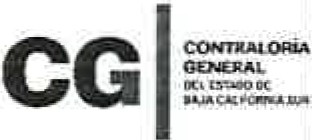 \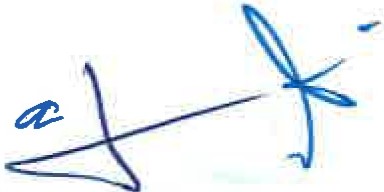 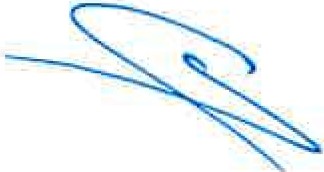 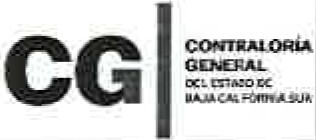 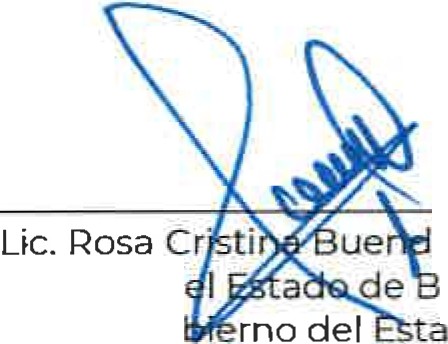 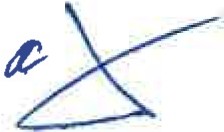 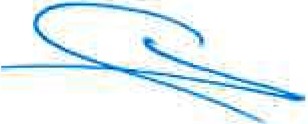 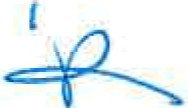 """ !:_gfl!I"FOBLICA •Subsecretar fa de Fiscalizaci6n y Combate a la Corrupci6n	Hoja   num.	3 de 3Unidad de Auditorfa Gubernamental	Num. de acto de	UAG-AOR-13S-2021-03-U006Direcci6n General de Auditorfa a la Operaci6n Regional	fiscalizaci6n:Contralor fa General del Estado de Baja California Sur	Num. de resultado:	01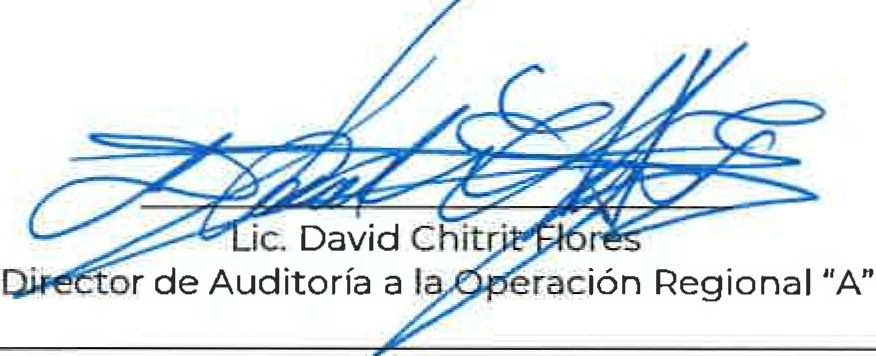 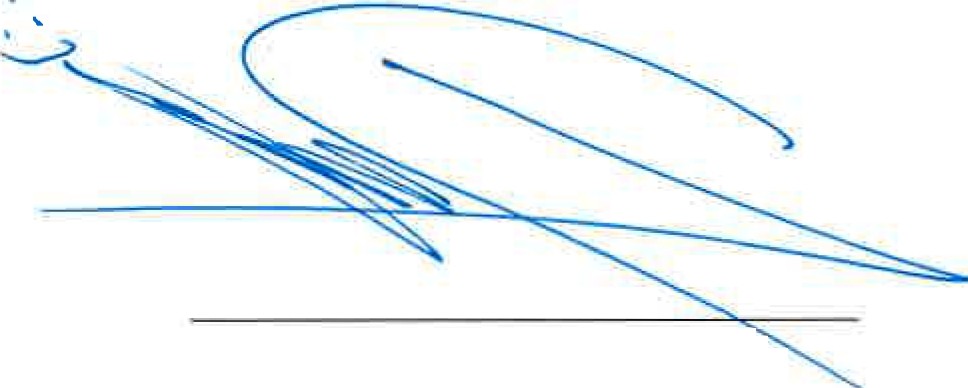 Q<MJW.	Manto fiscalizado:	$294,159,333.43....U.CALl"ORJILA5URCedula de Resultados Definitivos	Manto  observado:	$9,725,040.23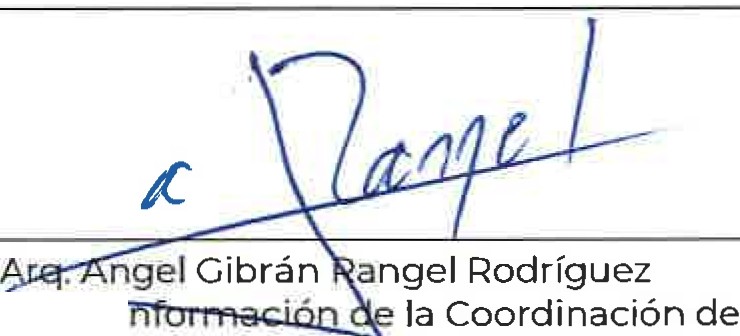 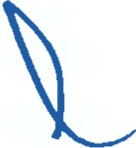 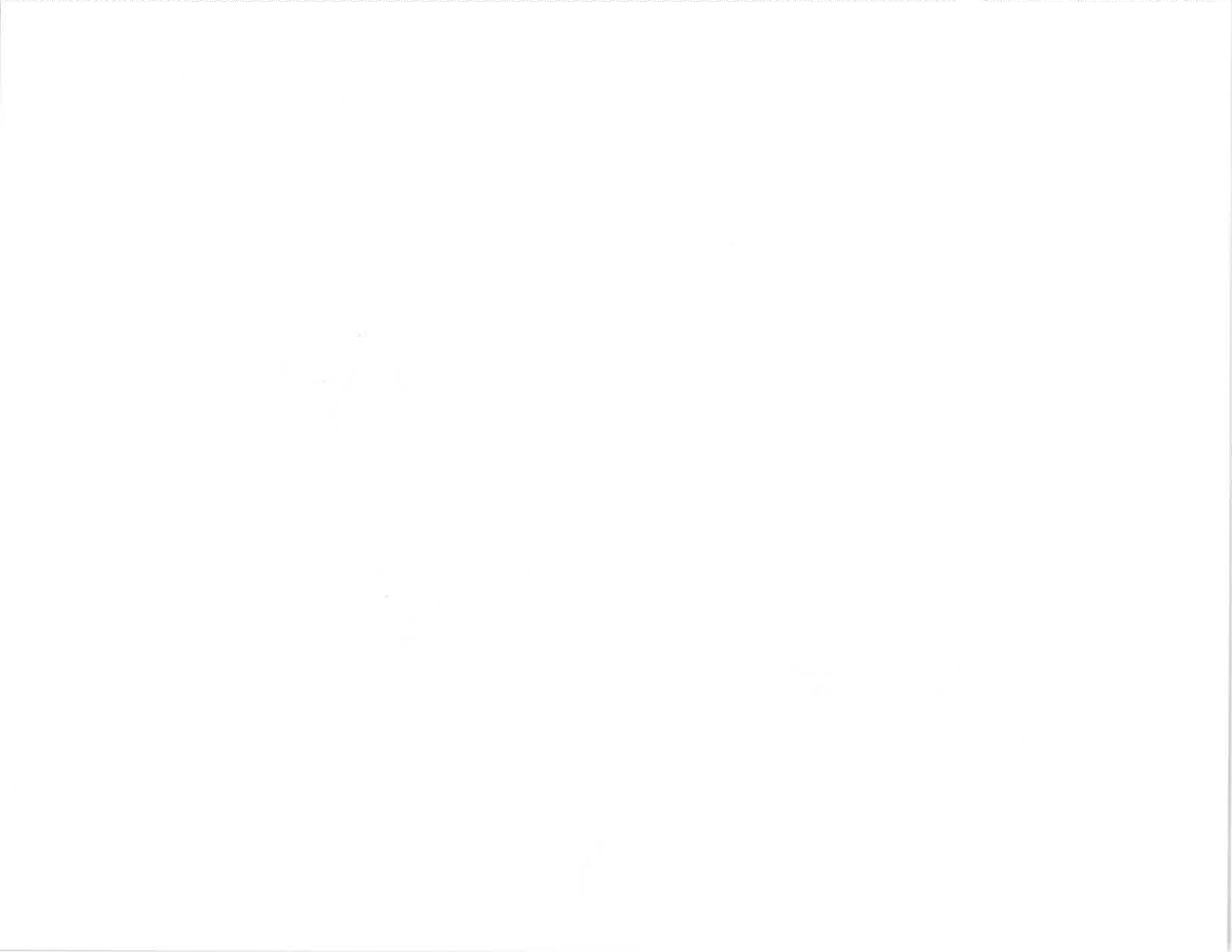 Tltulo	de	auditorla:    "Recurses	de    las   Subsidies	para	Organismos Descentralizados Estatales/Educaci6n Media Superior"Tabla de ministraciones federales y estatales, del Programa Presupuestario U006, Baja California Sur, ejercicio presupuestal 2020Fuente: Elaboraci6n propia, con base en la informaci6n proporcionada por la instancia auditada.-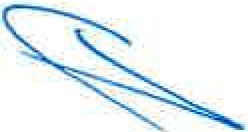 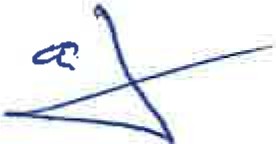 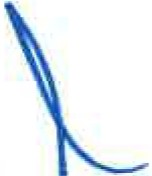 lde 4 OR-135-202l-03-U006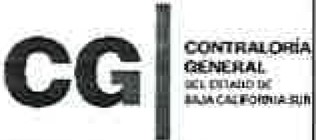 02$294,159,333 .43Sin cuantificar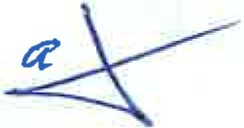 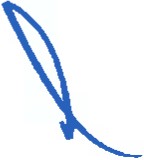 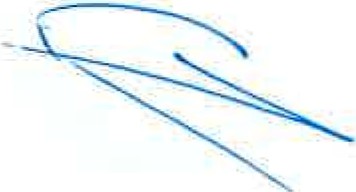 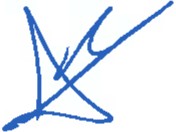 En conclusion, en 2020, la SFA y el CECYTE acreditaron la contrataci6n de las cuentas bancarias productivas y espedficas para la recepci6n y administraci6n de los recursos del Programa ODES, en 2020. La SFA realiz6 las transferencias a los ejecutores del gasto, par $294,159,333.43; pero en cinco transferencias de recursos al COBACH, par $19,847,937.00, se presentaron retrasos de l a 30 dfas posteriores al plaza legal de cinco dfas naturales establecidos. El ICAT, en la cuenta bancaria, no manej6 exclusivamente los recursos federales, ya que recibi6 transferencias de otra fuente de financiamiento no autorizada, por $2,653,952.90, par lo que en este caso se incumplieron el artfculo 69, parrafos tercero y cuarto, de la LGCG; y las Clausulas Cuarta, inciso a), y Quinta, inciso a). de las Anexos de Ejecuci6n/Apoyo Financiero 2020.Fecha de elaboraci6n: 11 de noviembre de 2021Recomendaci6n preventiva num. 2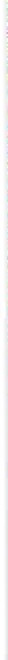 Para que la Secretarfa de Finanzas y Administraci6n, y el lnstituto de Capacitaci6n para los Trabajadores, del Estado de Baja California Sur, analicen las causas par las cuales, en cinco transferencias del Programa de Subsidios para Organismos Descentralizados Estatales, en 2020, par $19,847,937 .00, efectuadas al Colegio de Bachilleres del Estado de Baja California Sur, se presentaron atrasos entre la 30 dfas posteriores al plazo legal establecido de cinco dfas naturales;y por las que se administraron los recursos en una cuenta bancaria que no fue exclusiva, ya que se depositaron cantidades de otra fuente de financiamiento no autorizada, par $2,653,952.90. Con base en el resultado de ese analisis se establezcan las medidas que correspondan, a fin de evitar la recurrencia de esas presuntas irregularidades para asegurar en lo subsecuente el cumplimiento del artfculo 69, parrafos tercero y cuarto, de la Ley General de Contabilidad Gubernamental; y las Clausulas Cuarta, inciso a), y Quinta, inciso a), de los Anexos de Ejecuci6n/Apoyo Financiero 2020.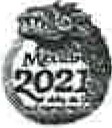 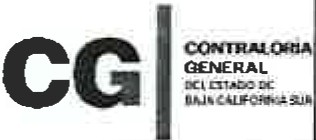 Disposiciones jurfdicas o normativas presuntamente incumplidas:Artfculo 69, parrafos tercero y cuarto, de la Ley General de Contabilidad Gubernamental; y las Clausulas Cuarta, inciso a). y Quinta, inciso a). de los Anexos de Ejecuci6n/Apoyo Financiero 2020.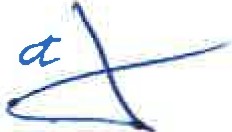 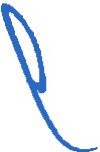 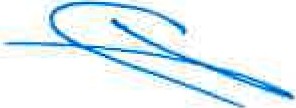 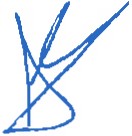 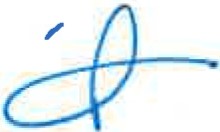 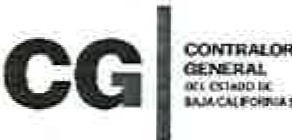 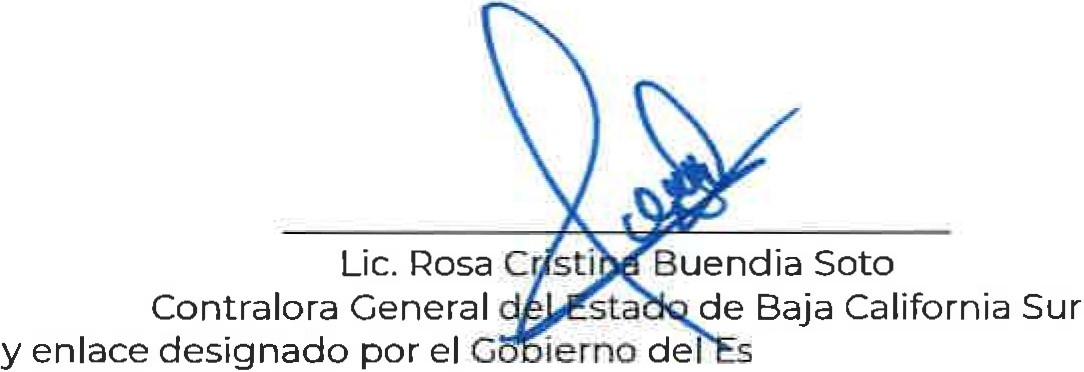 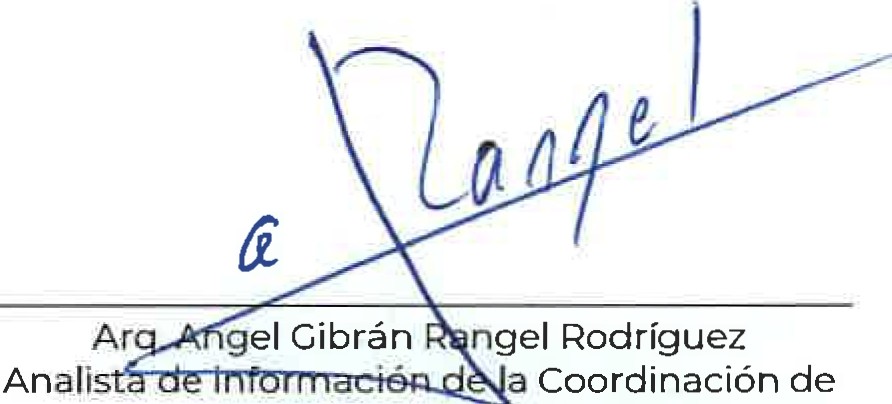 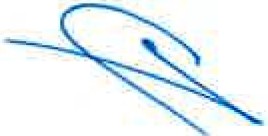 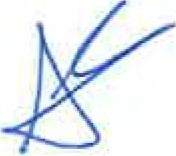 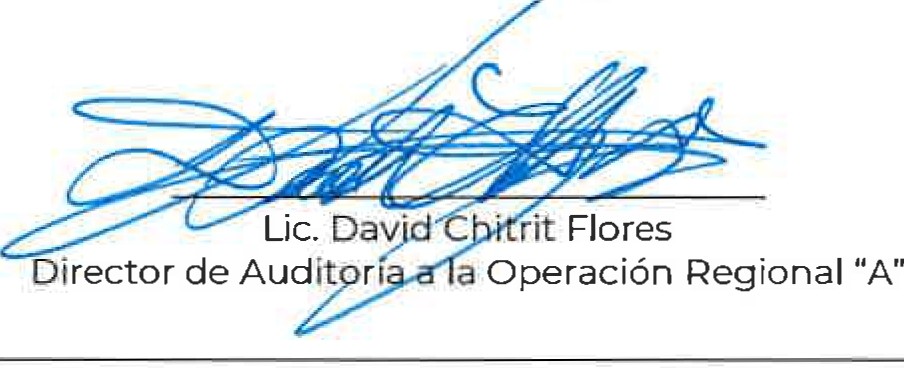 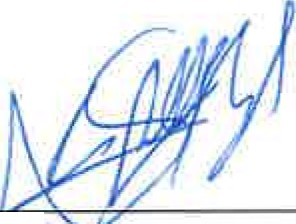 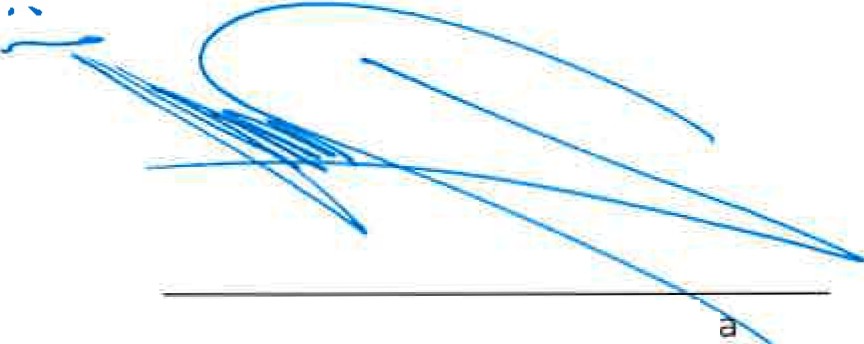 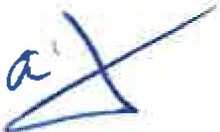 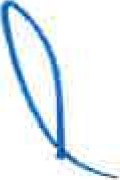 Tabla 1. • Movimientos bancarios no autorizados a la cuenta federal 5307 2020 el ICAT, del Programa Presupuestario U006, Baja California Sur, ejercicio presupuestal 2020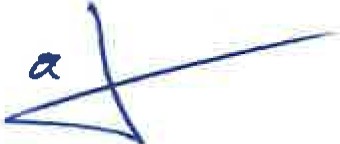 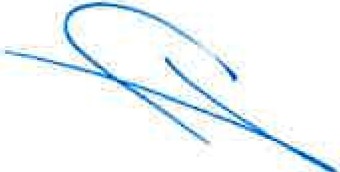 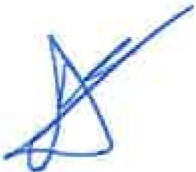 Fuente: Elaboracion propia, con base en la informaci6n proporcionada par la instancia auditada.Tabla 2. - Ministraciones extemporaneas, del Programa Presupuestario U006, Baja California Sur, ejercicio presupuestal 2020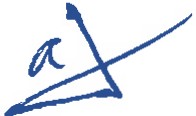 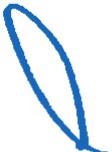 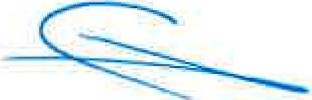 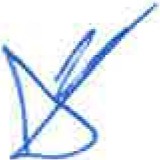 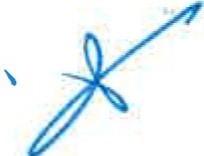 Programa Anual de Fiscalizaci6n: 2021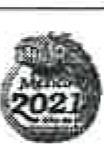 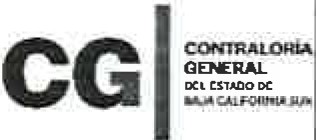 Fuente: Elaboraci6n propia, con base en la informaci6n proporcionada por la instancia auditada.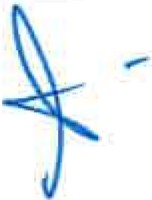 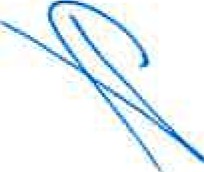 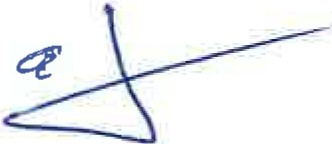 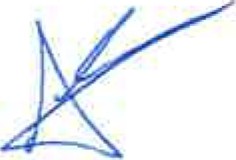 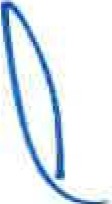 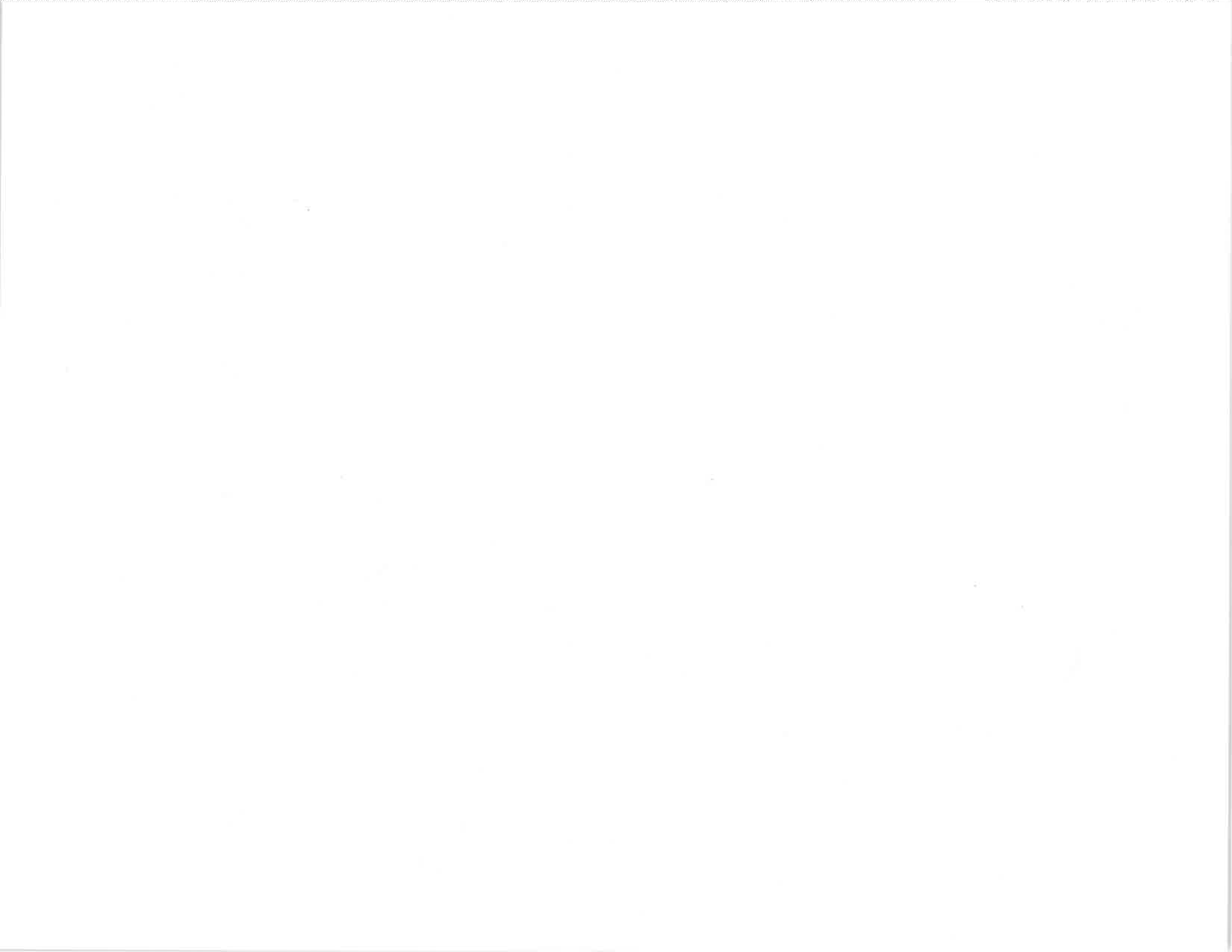 F.....U....-..N...C.,.,_I6_N.......  POBLICASubsecretaria de Fiscalizaci6n y Combate a la Corrupci6n Unidad de Auditoria GubernamentalDirecci6n General de Auditoria a la Operaci6n RegionalContraloria General del Estado de Baja California SurCedula de Resultados DefinitivosHoja num	1de 3Num. de acto defiscalizaci6n :	UAG-AOR-135-2021-03 -U006Num. de resultado:	01Monto  fiscalizado:	$294,159,333.43Monto observado:	$9,725,040.23Entidad fiscalizada: Gobierno del Estado de Baja California SurArea fiscalizada: Secretarfa de Finanzas y Administraci6n (SFA); Colegio de Estudios Cientfficos y Tecno16gicos (CECYTE) e Institute de Capacitaci6n para el Trabajo (ICAT), del Estado de Baja California SurTftulo	de   auditorfa:   "Recursos	de	los   Subsidios	para   Organismos Descentralizados Estatales/Educaci6n Media Superior"Programa Anual de Fiscalizaci6n: 2021HallazgoObservaci6n Correctiva/ PreventivaCumplimiento de las aportacionesEn las Clausulas Segunda y Cuarta, inciso c), de los Anexos de Ejecuci6n/Apoyo Financiero 2020; y Segunda y Tercera, inciso b), del Convenio de Apoyo Financiero 2020, se establece que la SEP y el Gobierno del Estado de Baja California Sur aportaran $583,995,051.66, al CECYTE, al COBACH, al ICAT y al Telebachillerato, a fin de contribuir a su gasto de operaci6n. De dicha cantidad, la SEP aportara $294,159,333.43, y la entidad federativa $289,835,718.23.En 2020, la SEP acredit6 una aportaci6n por $294,159,333.43. La SFP verific6 que la  SFA  distribuy6  y  entreg6  un  importe  de  $114,790,049.00  al  COBACH;$146,783,735.00,  al  CECYfE;   $12,970,843 .60,  al   ICAT;  y   $19,614,705.83,  alTelebachillerato, en los porcentajes y montos estimados.El Gobierno  del  Estado de  Baja California  Sur  acredit6  una aportaci6n  de$280,110,678.00. No evidenci6  la aportaci6n  por  un monto de $9,725,040.23;$8,388,994.00 al CECYTE; $794,805.83 al Telebachiller ato; y $541,240.40 al ICAT.En conclusion, la SEP acredit6 el cumplimiento de la aportaci6n pactada, del Programa ODES, en 2020, por $294,159,333.43. El Gobierno del Estado de Baja California Sur acredit6 una aportaci6n por $280,110,678.00; qued6 pendiente de comprobar un monto por $9,725,040.23, por lo que en este caso se incumplieron las Clausulas Segunda y Cuarta, inciso c), del Anexo de Ejecuci6n/Apoyo Financiero 2020; y Segunda y Tercera, inciso b). del Convenio de Apoyo Financiero 2020.Fecha de elaboraci6n:11 de noviembre de 2021Observaci6n correctiva num.lPara que la Secretar fa de Finanzas y Administraci6n del Estado de Baja California Sur proporcione la evidencia documental certificada que desvirtue los hechos observados relacionados con la falta de aportaci6n de recursos estatales, por un importe de $9,725,040 .23, del Programa de Subsidios para Organismos Descentralizados Estatales, en 2020, a fin de dar cumplimiento a las Clausulas  Segunda y Cuarta, inciso  c), del Anexo de Ejecuci6n/Apoyo Financiero 2020; y Segunda y Tercera, inciso b), del Convenio de Apoyo Financiero 2020.En caso de que dentro del plazo de 45 dfas habiles a los que se refiere el artfculo 311, fracci6n VI, del Reglamento de la Ley Federal de Presupuesto y Responsabilidad Hacendaria, la Secretarfa de Finanzas y Administraci6n del Estado de Baja California Sur no presente la documentaci6n  e informaci6n para desvirtuar la observaci6n, o bien, cuando habiendola presentado, no se desvirtuen totalmente las irregularidades detectadas , la Contralorfa General del Estado de Baja California Sur debera iniciar la investigaci6n de las probables responsabilidades administrativas a que haya lugar, y mantendra informada a la instancia competente en la Secretarfa de la Funci6n Publica, en su caso, de los procedimientos de responsabilidad administrativa y denuncias de hechos.Recomendaci6n preventiva num. lPara que la Secretarfa de Finanzas y Administraci6n del Gobierno del Estado de Baja California Sur analice las causas por las cuales no realiz6 la aportaci6n estatal por $9,725,040.23, para la operaci6n del Programa de Subsidios para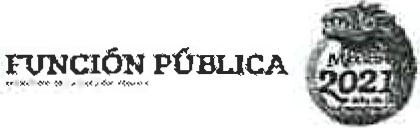 Subsecretar fa de Fiscalizaci6n y Combate a la Corrupci6n Unidad  de  Auditoria  GubernamentalDirecci6n General de Auditorfa a la Operaci6n RegionalContralorfa General del Estado de Baja California SurCedula de Resultados DefinitivosHoja  num.	2 de 3Num. de acto de	UAG-AOR-135-2021-03-U006fiscaliza ci6n:Num. de resultado:	01Monto fiscalizado:	$294,159,333.43Monto observado:	$9,725,040.23Entidad fiscalizada: Gobierno del Estado de Baja California SurArea fiscalizada: Secretarfa de Finanzas y Administraci6n (SFA); Colegio de Estudios Cientfficos y Tecnol6gicos (CECYTE) e Institute de Capacitaci6n para el Trabajo (ICAT), del Estado de Baja California SurTftulo	de    auditorfa:	"Recurses	de    los   Subsidies	para	Organismos Descentralizados Estatales/Educaci6n Media Superior"Programa Anual de Fiscalizaci6n: 2021Entidad fiscalizada: Gobierno del Estado de Baja California SurArea fiscalizada: Secretarla de Finanzas y Administraci6n (SFA); Colegio de Estudios Cientlficos y Tecnol6gicos (CECYrE) e Institute de Capacitaci6n para el Trabajo (ICAT), del Estado de Baja California SurTltulo	de    auditorla:   "Recurses	de	los   Subsidies	para	Organismos Descentralizados Estatales/Educaci6n  Media Superior"Programa Anual de Fiscalizaci6n:2021ngelGibran Analista   e 1Seguimiento de Auditorfas en la Secretarfa de Finanzas y Administraci6n del Estado de Baja California SurPor la Secretarfa de la Funci6n PublicaPor la Secretarfa de la Funci6n PublicaPor la Contralorfa General del Estado de Baja California SurArq. David Torres Mendoza Director de Control de ObrasSUBSIDIOS PARA ORGANISMOS DESCENTRALIZADOS ESTATALES (ODES), EJERCICIO PRESUPUESTAL 2020SUBSIDIOS PARA ORGANISMOS DESCENTRALIZADOS ESTATALES (ODES), EJERCICIO PRESUPUESTAL 2020SUBSIDIOS PARA ORGANISMOS DESCENTRALIZADOS ESTATALES (ODES), EJERCICIO PRESUPUESTAL 2020SUBSIDIOS PARA ORGANISMOS DESCENTRALIZADOS ESTATALES (ODES), EJERCICIO PRESUPUESTAL 2020SUBSIDIOS PARA ORGANISMOS DESCENTRALIZADOS ESTATALES (ODES), EJERCICIO PRESUPUESTAL 2020SUBSIDIOS PARA ORGANISMOS DESCENTRALIZADOS ESTATALES (ODES), EJERCICIO PRESUPUESTAL 2020SUBSIDIOS PARA ORGANISMOS DESCENTRALIZADOS ESTATALES (ODES), EJERCICIO PRESUPUESTAL 2020SUBSIDIOS PARA ORGANISMOS DESCENTRALIZADOS ESTATALES (ODES), EJERCICIO PRESUPUESTAL 2020SUBSIDIOS PARA ORGANISMOS DESCENTRALIZADOS ESTATALES (ODES), EJERCICIO PRESUPUESTAL 2020SUBSIDIOS PARA ORGANISMOS DESCENTRALIZADOS ESTATALES (ODES), EJERCICIO PRESUPUESTAL 2020CONVENIOSEJECUTORMONTO CONVENIDOMONTO CONVENIDOMONTO CONVENIDOMINISTRACIONESMINISTRACIONESMINISTRACIONESFALTA DE APORTACIONFALTA DE APORTACIONCONVENIOSEJECUTORTOTALFEDERALESTATALTOTALFEDERALESTATALFALTA DE APORTACIONFALTA DE APORTACIONCONVENIOSEJECUTORTOTALFEDERALESTATALTOTALFEDERALESTATALFEDERALESTATALAnexo de ejecuci6n IApoyo Financiero 2020 SEMS-El COBACH ESTATAL-BAJA CALIFORNIA SURCOBACHBCS$229,580,098.00$114,790,049.00$114,790,049.00$229,580,098 00$114,790,049.00$114,790,049 00$0.00$0 00Anexo de ejecuci6n IApoyo   Financiero  2020 5EMS-EL CECVTE-BAJA CALIFORNIA 5URlCECYTE$293,567,470,00$146,783,735.00$146,783,735.00$285,178,476.00$146,783,735.00$138,394,741.00$0.00$8,388,994,00Anexo de ejecuci6n IApoyo  Financiero 2020 SEMS- TELEBACHILLERATO-BAJA CALIFORNIA SURSUBSISTEMA (TELEBACHILLERATO)$39,229,411.66$19,614,705.83$19,614,705.83$38,434,605.83$19,614,705.83$18,819,900.00$0.00$794,805.83Anexo de ejecuci6n IApoyo Financiero 2020 SEMS-ICATE-BAJA CALIFORNIA SURICATECH$21,618,072.00$12,970,843.60$8,647,228.40$21,076,831 60$12,970,843 .60$8,105,988.00$000$541,240.40TOTAL ODES$583,995,051.66$294,159,333.43$289,835,718.23$574,270,011.43$294,159,333.43$280,110,678.00$0.00$9,725,040.23HallazgoObservaci6n Correctiva/ PreventivaAdministraci6n de las transferenciasEn el artfculo 69, parrafos tercero y cuarto, de la Ley General de Contabilidad Gubernamental (LGCG); y en las Clausulas Cuarta, inciso a), y Quinta, inciso a), de los Anexos de Ejecuci6n/Apoyo Financiero 2020, se establece que debera existir una cuenta bancaria productiva y especffica en la que se manejaran exclusivamente los recursos federales del ejercicio fiscal respectivo y los rendimientos financieros; no podran incorporarse recursos locales. La SFA transferira a Jos ejecutores del gasto los recursos en un plaza no mayor de cinco dfas naturales, posteriores a la fecha en que los reciba.En 2020, la SFA acredit6 la apertura de cuatro cuentas bancarias productivas y especfficas para la recepci6n de los recursos federales del Programa ODES, por$294,159,333.43.La SFA transfiri6 al COBACH, al CECYTE, al ICATy al Telebachillerato, un importe por  $294,159,333.43.  En  cinco  transferencias  de  recursos  al  COBACH,  por$19,847,937.00, se presentaron retrasos de l a 30 dfas posteriores al plaza legal de cinco dfas naturales establecidos.El CECYTE, como ejecutor del gasto, administr6 un monto de $146,783,735.00, en una cuenta bancaria productiva y especffica que contrat6 el 24 de diciembre de 2019.El ICAT, como ejecutor del gasto, administr6 un importe de $12,970,843.6, en una cuenta bancaria productiva que contrat6 el 13 de enero de 2020. En esa cuenta recibi6 30 transferencias provenientes de otra fuente de financiamiento no autorizada, por $2,653,952.90.Observaci6n correctiva num. 2Para  que  la  Secretarfa  de  Finanzas  y  Administraci6n,  y  el  lnstituto  de Capacitaci6n para el Trabajo, del Estado de Baja California Sur, proporcionen la  evidencia  documental  certificada  que desvirtUe  los  hechos  observados relacionados  con  cinco  transferencias   del  Programa  de  Subsidios   para Organismos	Descentralizados	Estatales,   en   2020,    por    $19,847,937.00, efectuadas al Colegio de Bachilleres del Estado de Baja California Sur, entre l a 30 dfas posteriores al plaza legal establecido de cinco dfas naturales;y con la administraci6n de los recursos del programa, en 2020, en una cuenta bancaria que no fue exclusiva, ya  que se depositaron  cantidades de otra fuente  de financiamiento  no autorizada, por $2,653,952.90, a fin de dar cumplimiento al artfculo  69,  parrafos  tercero  y  cuarto,  de  la  Ley  General  de  Contabilidad Gubernamental; y a las Clausulas Cuarta, inciso a), y Quinta, inciso a), de los Anexos de Ejecuci6n/Apoyo  Financiero 2020.En caso de que dentro del plaza de 45 dfas habiles a las que se refiere el artfculo 311, fracci6n VI, del Reglamento de la Ley Federal de Presupuesto y Responsabilidad Hacendaria, la Secretarfa de Finanzas y Administraci6n, y el lnstituto de Capacitaci6n para el Trabajo, del Estado de Baja California Sur, no presenten la documentaci6n e informaci6n para desvirtuar la observaci6n, o bien, cuando habiendola presentado, no se  desvirtuen totalmente las irregularidades detectadas, la Contralorfa General del Estado de Baja California Sur debera 1niciar la investigaci6n de las probables responsabilidades administrativas a que haya lugar, y mantendra informada a la instancia competente en la Secretarfa de la Funci6n Publica, en su caso, de las procedimientos de responsabilidad administrativa y denuncias de hechos.Observaci6n correctiva num. 2Para  que  la  Secretarfa  de  Finanzas  y  Administraci6n,  y  el  lnstituto  de Capacitaci6n para el Trabajo, del Estado de Baja California Sur, proporcionen la  evidencia  documental  certificada  que desvirtUe  los  hechos  observados relacionados  con  cinco  transferencias   del  Programa  de  Subsidios   para Organismos	Descentralizados	Estatales,   en   2020,    por    $19,847,937.00, efectuadas al Colegio de Bachilleres del Estado de Baja California Sur, entre l a 30 dfas posteriores al plaza legal establecido de cinco dfas naturales;y con la administraci6n de los recursos del programa, en 2020, en una cuenta bancaria que no fue exclusiva, ya  que se depositaron  cantidades de otra fuente  de financiamiento  no autorizada, por $2,653,952.90, a fin de dar cumplimiento al artfculo  69,  parrafos  tercero  y  cuarto,  de  la  Ley  General  de  Contabilidad Gubernamental; y a las Clausulas Cuarta, inciso a), y Quinta, inciso a), de los Anexos de Ejecuci6n/Apoyo  Financiero 2020.En caso de que dentro del plaza de 45 dfas habiles a las que se refiere el artfculo 311, fracci6n VI, del Reglamento de la Ley Federal de Presupuesto y Responsabilidad Hacendaria, la Secretarfa de Finanzas y Administraci6n, y el lnstituto de Capacitaci6n para el Trabajo, del Estado de Baja California Sur, no presenten la documentaci6n e informaci6n para desvirtuar la observaci6n, o bien, cuando habiendola presentado, no se  desvirtuen totalmente las irregularidades detectadas, la Contralorfa General del Estado de Baja California Sur debera 1niciar la investigaci6n de las probables responsabilidades administrativas a que haya lugar, y mantendra informada a la instancia competente en la Secretarfa de la Funci6n Publica, en su caso, de las procedimientos de responsabilidad administrativa y denuncias de hechos.F. U.N..C....I-6.N... PUBLICA.._ ,..,	,.Subsecretaria de Fiscalizaci6n y Combate a la Corrupci6n Unidad de Auditor fa  GubernamentalDirecci6n General de Auditor fa a la Operaci6n RegionalContralor fa General del Estado de Baja California SurCedula de Resultados DefinitivosHoja num.	2 de 4Num. de acto de	UAG-AOR-135-2021-03-U006fiscalizacion:Num. de resultado:	02Manto fiscalizado:	$294,159,333.43Manto observado:	Sin cuantificarEntidad fiscalizada: Gobierno del Estado de Baja California SurArea fiscalizada: Secretarfa de Finanzas y Administraci6n (SFA); Colegio de Estudios Cientfficos y Tecnol6gicos (CECYTE) e lnstituto de Capacitaci6n para el Trabajo (ICAT), del Estado de Baja California SurTftulo	de    auditorfa:	"Recurses	de	los   Subsidies	para	Organismos Descentralizados Estatales/Educaci6n Media Superior"Programa Anual de Fiscalizaci6n: 2021FUNCI6N P6BUCA  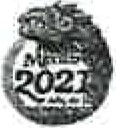 Subsecretarfa de Fiscalizaci6n y Combate a la Corrupci6nUnidad de Auditor fa Gubernamental Direcci6n General de Auditorfa a la Operaci6n RegionalContralorfa General del Estado de Baja California SurCedula de Resultados DefinitivosHoja num	3 de 4Num. de acto de	UAG-AOR-135-202l -03-U006 fiscalizaci6n :Num. de resultado:	02Monto fiscalizado:	$294,159.333.43Monto observado:	Sin cuantificarEntidad fiscalizada: Gobierno del Estado de Baja California SurArea fiscalizada: Secretarfa de Finanzas y Administraci6n (SFA}; Colegio de Estudios Cientfficos y Tecnol6gicos (CECYTE} e Institute de Capacitaci6n para el Trabajo (ICAl),del Estado de Baja California SurTftulo   de   auditorfa:   "Recurses	de	los	Subsidies	para	Organismos Descentralizados Estatales/Educaci6n Media Superior"Programa Anual de Fiscalizaci6n:2021FUNCI6N PUBLICA«-  "..." " · "'	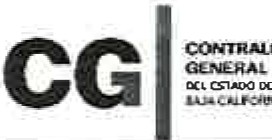 Subsecretarfa de Fiscalizaci6n y Combate a la Corrupci6n Unidad de Auditorfa  GubernamentalDirecci6n General de Auditorla a la Operaci6n RegionalContralorfa General def Estado de Baja California SurCedula de Resultados DefinitivosHoja num.	4 de 4Num. de acto de	UAG-AOR-135-2021-03-U006fiscalizaci6n :Num. de resultado:	02Manto fiscalizado:	$294,159,333.43Monto obseNado :	Sin cuantificarEntidad fiscalizada: Gobierno del Estado de Baja California SurArea fiscalizada: Secretarfa de Finanzas y Administraci6n (SFA); Colegio de Estudios Cientlficos y Tecnol6gicos (CECYTE) e Institute de Capacitaci6n para el Trabajo (ICAT), del Estado de Baja California SurTltulo	de   auditorfa:   "Recurses	de	los   Subsidies	para	Organismos Descentralizados Estatales/Educaci6n Media Superior"Programa Anual de Fiscalizaci6n: 2021Lick · n Padilla RangelDirector Administrativo def  Institute de Capacitacion para las Trabajadores def Estado de Baja California SurPar la Secretarfa de la Funci6n PublicaPar la Secretarfa de la Funci6n PublicaPor la Contralorfa General def Estado de Baja California SurArq. David Torres Mendoz Director de Control de ObrasEntidad fiscalizada: Gobierno del Estado de Baja California Sur.Area fiscalizada: Secretarfa de Finanzas y Administraci6n (SFA); Colegio de Estudios Cientfficos y Tecnol6gicos (CECYTE) e Institute de Capacitaci6n para el Trabajo (ICAT), del Estado de Baja California SurTftulo	de    auditorfa:	"Recurses	de    las   Subsidies	para	Organismos Descentralizados Estatales/Educaci6n Media Superior"Programa Anual de Fiscalizaci6n: 2021TRASPASOS A LA CTA 5307 FEDE.PAL 2020TRASPASOS A LA CTA 5307 FEDE.PAL 2020TRASPASOS A LA CTA 5307 FEDE.PAL 2020TRASPASOS A LA CTA 5307 FEDE.PAL 2020TRASPASOS A LA CTA 5307 FEDE.PAL 2020TRASPASOS A LA CTA 5307 FEDE.PAL 2020TRASPASOS A LA CTA 5307 FEDE.PAL 2020BANC05BANC05BANC05POLIZA CONTABlEPOLIZA CONTABlEPOLIZA CONTABlEPOLIZA CONTABlEPOLIZA CONTABlECONS,FECHACONCEPTODEP051TONo.FECHACONCEPTOCONCEPTOCONCEPTO115/01/2020N03 TRA5PA50 CUENTAS PROPIA5  CUENTA: 0112581795 BNE.T Ref. 0033333003$164,807.23E0000715/01/2020Traspaso de la 1795 [Traspaso entre cuentas 1795-5307)Traspaso de la 1795 [Traspaso entre cuentas 1795-5307)Traspaso de la 1795 [Traspaso entre cuentas 1795-5307)223/01/2020N03 TRASPA50 CUENTA5 PROPIA5 CUENTA: 0112581795 BNET Ref. 0032819002$ 4,620.00E0002323/01/2020Traspaso de la 1795 [Traspaso entre cuentas 1795-5307)Traspaso de la 1795 [Traspaso entre cuentas 1795-5307)Traspaso de la 1795 [Traspaso entre cuentas 1795-5307)330/01/2020N03 TRASPASO CUENTAS PROPIAS  CUENTA: 0112581795 BNET Ref. 0040771002$165,41395E0002730/01/2020Traspaso de la 1795 (Traspaso entre cuentas 1795-5307)Traspaso de la 1795 (Traspaso entre cuentas 1795-5307)Traspaso de la 1795 (Traspaso entre cuentas 1795-5307)410/02/2020N03 TRASPASO CUENTA5  PROPIAS  CUENTA: 0112581795 BNET Ref.0059857008$18,80588E0003410/02/2020Traspaso de la 1795 [Traspaso entre cuentas 1795-53071Traspaso de la 1795 [Traspaso entre cuentas 1795-53071Traspaso de la 1795 [Traspaso entre cuentas 1795-53071512/02/2020N03 TRASPASO CUENTAS PROPIAS  CUENTA: 0112581795 BNE.T Ref. 0096342002$1.741.00E0003912/0212020Traspaso de la 1795 (Traspaso entre cuentas 1795-5307)Traspaso de la 1795 (Traspaso entre cuentas 1795-5307)Traspaso de la 1795 (Traspaso entre cuentas 1795-5307)614/02/2020N03 TRASPASO CUENTA5 PROPIAS CUENTA: 0112581795 BNET Ref. 0093411002$163,215.91E0005014/02/2020Traspaso de la 1795 [Traspaso entre cuentas 1795-5307)Traspaso de la 1795 [Traspaso entre cuentas 1795-5307)Traspaso de la 1795 [Traspaso entre cuentas 1795-5307)717/02/2020N03 TRASPA50 CUENTAS PROPIAS CUENTA: 0112581795 BNET Ref. 0054468002$110,364.84E0005317/0212020Traspaso de la 1795 [Traspaso entre cuentas 1795-5307)Traspaso de la 1795 [Traspaso entre cuentas 1795-5307)Traspaso de la 1795 [Traspaso entre cuentas 1795-5307)82a/02/2020N03 TRASPASO CUENTA5 PROPIAS  CUENTA: 0112581795 BNET Ref. 0026859003$162,251.84E0005728/02/2020Traspaso de la 1795 [Traspaso entre cuentas 1795-5307)Traspaso de la 1795 [Traspaso entre cuentas 1795-5307)Traspaso de la 1795 [Traspaso entre cuentas 1795-5307)928/02/2020N03 TRASPASO CUENTAS PROPIAS  CUENTA: 0112581795 BNET Ref. 0026859009$3,74241E0005928/02/2020Traspaso de la 1795 [Traspaso entre cuentas 1795 5307)Traspaso de la 1795 [Traspaso entre cuentas 1795 5307)Traspaso de la 1795 [Traspaso entre cuentas 1795 5307)1006/03/2020N03 TRASPA50 CUENTA5 PROPIAS CUENTA: 0112581795 BNET Ref. 0052806004$ 487.20E0007606/0312.020Traspaso de la 1795 (Traspaso entre cuentas 1795-5307)Traspaso de la 1795 (Traspaso entre cuentas 1795-5307)Traspaso de la 1795 (Traspaso entre cuentas 1795-5307)1106/03/2020N03 TRASPASO CUENTA5 PROPIAS  CUENTA: 0112581795 BNET Ref. 0052806007$18,805.88E0007706/03/2020Traspaso de la 1795 [Trasoaso entre cuentas 1795-5307)Traspaso de la 1795 [Trasoaso entre cuentas 1795-5307)Traspaso de la 1795 [Trasoaso entre cuentas 1795-5307)1213/03/2020N03 TRASPASO CUENTAS PROPIAS  CUENTA: 0112581795 BNET Ref. 0034119003$161,37061E0007913/03/2020Traspaso de la 1795 (Traspaso entre cuentas 1795-5307)Traspaso de la 1795 (Traspaso entre cuentas 1795-5307)Traspaso de la 1795 (Traspaso entre cuentas 1795-5307)1313/03/2020N03 TRASPASO CUENTAS PROPIAS  CUENTA: 0112581795 BNE.T Ref. 0056588005$143,000.00E0008013/03/2020Traspaso de la 1795 (Traspaso entre cuentas 1795-5307)Traspaso de la 1795 (Traspaso entre cuentas 1795-5307)Traspaso de la 1795 (Traspaso entre cuentas 1795-5307)1413/03/2020N03 TRASPASO CUENTAS PROPIAS CUENTA: 0112581795 BNE.T Ref. 0042894182$5,200.00E0008113/03/2020Trascaso de la 1795 (Traspaso entre cuentas 1795-5307)Trascaso de la 1795 (Traspaso entre cuentas 1795-5307)Trascaso de la 1795 (Traspaso entre cuentas 1795-5307)1513/03/2020N03 TRASPASO CUENTAS PROPIAS CUENTA: 0112581795 BNE.T Ref. 0053604003$282.67240E0008213/03/2020Traspaso de la 1795 [Traspaso entre cuentas 1795-5307)Traspaso de la 1795 [Traspaso entre cuentas 1795-5307)Traspaso de la 1795 [Traspaso entre cuentas 1795-5307)1627/03/2020N03 TRASPASO CUENTA5 PROPIAS  CUENTA: 0112581795 BNE.T Ref. 0078390003$269,861.82E0009830/03/2020Traspaso de la 1795 (Traspaso entre cuentas 1795-53071Traspaso de la 1795 (Traspaso entre cuentas 1795-53071Traspaso de la 1795 (Traspaso entre cuentas 1795-530711730/03/2020N03TRASPASO CUENTA5 PROPIA5 CUENTA: 0112581795 BNET Ref. 0007687003$162,805.56E0009030/03/2020Traspaso de la 1795 (Traspaso entre cuentas 1795-5307)Traspaso de la 1795 (Traspaso entre cuentas 1795-5307)Traspaso de la 1795 (Traspaso entre cuentas 1795-5307)1830/03/2020N03 TRA5PASO CUENTAS PROPIAS  CUENTA: 0112581795 BNET Ref. 0071636014$16.808.18E0009230/03/2020Traspaso de la 1795 [Traspaso entre cuentas 1795-5307)Traspaso de la 1795 [Traspaso entre cuentas 1795-5307)Traspaso de la 1795 [Traspaso entre cuentas 1795-5307)1903/0412.020N03 TRASPASO CUENTAS PROPIAS  CUENTA: 0112581795 BNET Ref. 0078129003$16,087.20EOOl O03/04/2020Traspaso de la 1795 (Traspaso entre cuentas 1795-5307)Traspaso de la 1795 (Traspaso entre cuentas 1795-5307)Traspaso de la 1795 (Traspaso entre cuentas 1795-5307)2015/04/2020N03 TRASPASO CUENTA5 PROPIAS  CUENTA: 0112581795 BNET Ref. 0004539003$161.242.41EOOlll15/04/2020Traspaso de la 1795 (Traspaso entre cuentas 1795-5307)Traspaso de la 1795 (Traspaso entre cuentas 1795-5307)Traspaso de la 1795 (Traspaso entre cuentas 1795-5307)2120/04/2020N03 TRASPASO CUENTA5 PROPIAS  CUENTA: 0112581795 BNET Ref. 0095996003$129,216.42E0011220/04/2020Traspaso de la 1795 [Traspaso entre cuentas 1795-5307)Traspaso de la 1795 [Traspaso entre cuentas 1795-5307)Traspaso de la 1795 [Traspaso entre cuentas 1795-5307)2224/04/2020N03 TRA5PASO CUENTAS PROPIAS  CUENTA: 0112581795 BNET Ref. 0034963003$62,56123E0011324/04/2020Traspaso de la 1795 [Traspaso entre cuentas 1795-5307)Traspaso de la 1795 [Traspaso entre cuentas 1795-5307)Traspaso de la 1795 [Traspaso entre cuentas 1795-5307)2327/04/2020N03 TRASPASO CUENTAS PROPIA5  CUENTA:0112581795 BNET Ref. 0096789072$18,568.02E0011727/04/2020Traspaso de la 1795 (Trasoaso entre cuentas 1795-5307)Traspaso de la 1795 (Trasoaso entre cuentas 1795-5307)Traspaso de la 1795 (Trasoaso entre cuentas 1795-5307)2417/02/2020N03 TRASPASO CUENTAS PROPIAS  CUENTA: 0111402358 BNET Ref. 0093396002$2,458.20E0004417/02/2020Traspaso de la 2358 PAGADORA DE NOMINA [Traspaso entre cuentas 2358-5307)Traspaso de la 2358 PAGADORA DE NOMINA [Traspaso entre cuentas 2358-5307)Traspaso de la 2358 PAGADORA DE NOMINA [Traspaso entre cuentas 2358-5307)2520/03/2020N03TRASPA50 CUENTA5  PROPIA5   CUENTA: 0114625390 BNE.T Ref. 0026798003$66,498.94E0008S20/03/2020Traspaso de la 5390 E5TATAL 2020 (Traspaso entre cuentas 5390-5307)Traspaso de la 5390 E5TATAL 2020 (Traspaso entre cuentas 5390-5307)Traspaso de la 5390 E5TATAL 2020 (Traspaso entre cuentas 5390-5307)2630/10/2020N03 TRASPASO CUENTAS PROPIAS CUENTA: Oll1402358 BNE.T Ref. 0048045009$288,665-13E0026030/10/2020Traspaso entre cuentas propias  PAGADORA DENOMINA[Traspaso entre cuentas 2358-5307)Traspaso entre cuentas propias  PAGADORA DENOMINA[Traspaso entre cuentas 2358-5307)Traspaso entre cuentas propias  PAGADORA DENOMINA[Traspaso entre cuentas 2358-5307)2711/01/2021N03 TRASPASO CUENTA5 PROPIAS  CUENTA: 0198293961 BNE.T Ref. 0020334003$49.97424E0001711/01/2021TRASPASO ENTRe CTAS PROPIAS (Traspaso de cuentasproplas 3961-5307)TRASPASO ENTRe CTAS PROPIAS (Traspaso de cuentasproplas 3961-5307)TRASPASO ENTRe CTAS PROPIAS (Traspaso de cuentasproplas 3961-5307)2811/01/2021N03 TRA5PASO CUENTA5 PROPIA5  CUENTA: 0198293961 BNE.T Ref. 0020334006$1,20640E0001811/01/2021TRASPASO ENTRE CUENTAS PROPIAS (Traspaso decuentas  prop\as 3961-5307)TRASPASO ENTRE CUENTAS PROPIAS (Traspaso decuentas  prop\as 3961-5307)TRASPASO ENTRE CUENTAS PROPIAS (Traspaso decuentas  prop\as 3961-5307)29OJ/03/2021AA7 DEP051TO EFECTIVO PRACTIC MAR011416 PRAC E100 FOL10:26]9 f?ef. -·- 5307Sl_.390.0000000901/03/2021Comprobac]on (Comprobacl6n de Gast.o"'- Gerardo Flores)Comprobac]on (Comprobacl6n de Gast.o"'- Gerardo Flores)Comprobac]on (Comprobacl6n de Gast.o"'- Gerardo Flores)3001/03/2021N06 PAGO CUENTA DE TERCERO BNET 1516280122 DEPOSITO Ref.3597672497$110.00D0000901/03/2021Traspaso comprobac10n (Comproba.ci6n de Gastos:Gerardo Flor!!S)	""Traspaso comprobac10n (Comproba.ci6n de Gastos:Gerardo Flor!!S)	""Traspaso comprobac10n (Comproba.ci6n de Gastos:Gerardo Flor!!S)	""Entidad fiscalizada: Gobierno del Estado de Baja California SurArea fiscalizada: Secretarfa de Finanzas y Administraci6n (SFA); Colegio de Estudios Cientfficos y Tecnol6gicos (CECYTE) e lnstituto de Capacitaci6n para el Trabajo (ICAT), del Estado de Baja California SurTftulo	de    auditorfa:	"Recursos	de   los   Subsidios	para	Organismos Descentralizados Estatales/Educaci6n Media Superior"Programa Anual de Fiscalizaci6n: 2021- FUN-.C-·I-6·N--p(!JlLICASubsecretar fa de Fiscalizaci6n y Com bate a la Corrupci6n Unidad de Auditorfa  GubernamentalDirecci6n General de Auditorfa a la Operaci6n RegionalContralor fa General del Estado de Baja California SurAnexo del resultado definitivo 02Hoja num.	3 de 3Num.de acto de	UAG-AOR-135-202l -03-U006 fiscalizacion:Num. de resultado:	02Monto fiscalizado:	$294,159,333.43Monto observado:	Sin cuantificarMINISTRACION DE RECURSOS FEDERALES- SH---> COLEGIO DE BACHILLERES BCS - EJERCICIO PRESUPUESTMINISTRACION DE RECURSOS FEDERALES- SH---> COLEGIO DE BACHILLERES BCS - EJERCICIO PRESUPUESTMINISTRACION DE RECURSOS FEDERALES- SH---> COLEGIO DE BACHILLERES BCS - EJERCICIO PRESUPUESTMINISTRACION DE RECURSOS FEDERALES- SH---> COLEGIO DE BACHILLERES BCS - EJERCICIO PRESUPUESTMINISTRACION DE RECURSOS FEDERALES- SH---> COLEGIO DE BACHILLERES BCS - EJERCICIO PRESUPUESTMINISTRACION DE RECURSOS FEDERALES- SH---> COLEGIO DE BACHILLERES BCS - EJERCICIO PRESUPUESTMINISTRACION DE RECURSOS FEDERALES- SH---> COLEGIO DE BACHILLERES BCS - EJERCICIO PRESUPUESTMINISTRACION DE RECURSOS FEDERALES- SH---> COLEGIO DE BACHILLERES BCS - EJERCICIO PRESUPUESTMINISTRACION DE RECURSOS FEDERALES- SH---> COLEGIO DE BACHILLERES BCS - EJERCICIO PRESUPUESTMINISTRACION DE RECURSOS FEDERALES- SH---> COLEGIO DE BACHILLERES BCS - EJERCICIO PRESUPUESTAL 2020AL 2020AL 2020AL 2020ProgramaConvenio y/o anexoA) Monto federalautorizadoecibo emitido par la Secretarfa de Finanzas y Admin istrad6n del Estado de Baj:a California Sur (COBACHBCS)ecibo emitido par la Secretarfa de Finanzas y Admin istrad6n del Estado de Baj:a California Sur (COBACHBCS)ecibo emitido par la Secretarfa de Finanzas y Admin istrad6n del Estado de Baj:a California Sur (COBACHBCS)ecibo emitido par la Secretarfa de Finanzas y Admin istrad6n del Estado de Baj:a California Sur (COBACHBCS)ecibo emitido par la Secretarfa de Finanzas y Admin istrad6n del Estado de Baj:a California Sur (COBACHBCS)ecibo emitido par la Secretarfa de Finanzas y Admin istrad6n del Estado de Baj:a California Sur (COBACHBCS)ecibo emitido par la Secretarfa de Finanzas y Admin istrad6n del Estado de Baj:a California Sur (COBACHBCS)FECHA DE TRANSFERENCIA DE RECURSOS A EJECUTORESNo ministrado IA-B)DIFERENCIA EN DfAS HABILESDESFASESProgramaConvenio y/o anexoA) Monto federalautorizadoBeneficiarioP61izaNo. ReciboFecha ReciboConceptoFecha  de ingreso en CITIBANAMEXlmporteFECHA DE TRANSFERENCIA DE RECURSOS A EJECUTORESNo ministrado IA-B)DIFERENCIA EN DfAS HABILESDESFASESProgramaConvenio y/o anexoA) Monto federalautorizado4182504157306/01/2021portaci6n del recurse federal asignado al Colegio de Bachilleres del Edo. de B C.S. Apartado D IPolitica Salarial 2020)31/12/20203,617,220.0008/01/2021No ministrado IA-B)83ProgramaConvenio y/o anexoA) Monto federalautorizado4172504156506/01/2021portaci6n del recurse federal asignado al Colegio de Bachilleres del   Edo.deB.C.S (Apartado F (lncremento dell al 3%)30/12/2020969,786.0008/01/2021No ministrado IA-B)94SUBTOTAL TRANSFERIDOSUBTOTAL TRANSFERIDO$14.790,049.00